父と母から受け継いだ遺伝子のうち、同じ部位に関して両方の特色が同時に出てくることはほとんどありません。強い影響力を持つ遺伝子の性質が現れます。たとえば、お父さんの髪の色が黒で、お母さんが茶色がかっていたら、黒になる確率が高いようです。この場合、髪の色に関して、父方が（　優性　遺伝）、母方が（　劣性　遺伝）と呼びます。「　優劣　」という言葉は使っていますが、遺伝的に優れているということではありません。意味合いとしては「　強弱　」と考えるとわかりやすいでしょう。優性・劣性遺伝を学ぶのにわかりやすい例が、血液型のＡＢO方式です。血液型の遺伝では、父母から１つずつ性質をもらうのですが、図にあるように、Ａ型とＢ型は優性、O型は劣性のため、O型になるのはO同士の組み合わせのときだけになります。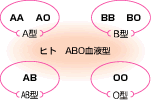 　３年　　組　　番　氏名　　　　　	　　　　　　　        　Ｏ型とＡＢ型の場合Ｏ型とＡＢ型の場合Ｏ型とＡＢ型の場合ＡＢ型ＡＢ型Ｏ型とＡＢ型の場合Ｏ型とＡＢ型の場合Ｏ型とＡＢ型の場合子に伝わる遺伝子子に伝わる遺伝子Ｏ型とＡＢ型の場合Ｏ型とＡＢ型の場合Ｏ型とＡＢ型の場合ＡＢＯ型子に伝わる遺伝子ＯＡOＢOＯ型子に伝わる遺伝子ＯＡOＢO